Financieel BeleidBestuur 2019-2020 Bestuur “Keim”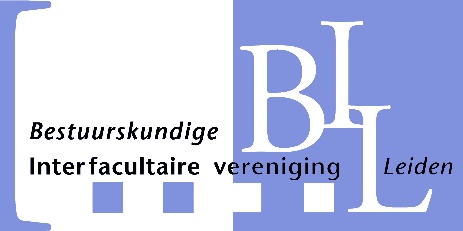 Begroting 2019-2020 Bestuur “Keim”Toelichting begrotingInkomstenAUB
De samenvattingen lopen dit jaar exceptioneel goed en we streven ernaar de opbrengsten te kunnen investeren in onze activiteiten en de continuiteit van de samenvattingenAcquisitie
In overleg met de commisaris extern is er besloten het target vast te stellen op 8500 euro. Met het oog op meer duurzame acquisitie is de keuze gemaakt om de target te verlagen met 1500 euro. Met deze verlaging ontstaat er ruimte voor de commissie acquisitie om nieuwe duurzame manieren van acquisitie te onderzoeken.Subsidie
De B.I.L. ontvangt ieder jaar drie subsidies. De subsidies zijn afkomstig van het instituut, de vereniging voor Bestuurskunde en het LUF.Rente
Bijgesteld naar de binnengekomen rente.Contributie
Er hebben dit jaar twee inningen plaatsgevonden. In verband met mogelijke storneringen is de herijking lager dan de realisatie. Vrienden van de B.I.L.
Hier vallen de jaarlijkse en eenmalige opbrengsten van de Vrienden van de B.I.L.Vrijgekomen Lustrum reserveringen
Dit is het bedrag dat is opgespaard gedurende de afgelopen vijf jaar voor het Lustrum. Het 31ste heeft 1000 euro extra gespaard waardoor er een totaal bedrag is van 6000 euro.UitgavenAUB
Het uitbesteden van de samenvattingen heeft gezorgd voor een lagere kostenpost dan verwacht. Het aankomende halfjaar zal er geïnvesteerd worden in schrijvers en updaters voor de samenvattingen.  Bestuurskosten
Onder de bestuurskosten vallen onder andere de Constitutieborrel, Algemene ledenvergaderingen en het Commissiekennismaking- en Bedankuitje. Acquisitie
Hieronder vallen de activiteiten van de Commissaris Extern. Alumni
Onder deze post vallen onder andere de oud-besturenborrel en alumniactiviteiten. Dies (Lustrum)
Onder deze post vallen alle kosten voor het organiseren van de activiteiten gedurende het lustrum van de vereniging. Het budget is verhoogd voor een photobooth op het gala en voor het verwijderen van de deelnemersbijdrage van een informele activiteit. Master
Hieronder vallen de kosten voor masteractiviteiten.Buitenland
Onder deze post vallen de kosten voor zowel de Korte als de Lange Reis. Het extra budget is bedoeld voor het openbaar vervoer in Seoul.VerenigingsbladHieronder vallen de kosten voor het verenigingsblad: ‘t Haagsch Kwartiertje. Alumniblad
Dit zijn de begrote kosten voor het alumniblad: de Bestuurskundige Berichten. Begin dit jaar is er extra budget voor beschikbaar gesteld om de kwaliteit te verbeteren. Het extra budget dat daar bovenop beschikbaar voor wordt gesteld is om de oplage te verhogen.Almanak
Dit zijn de begrote kosten voor de lustrumalmanak.Bankkosten
Hieronder vallen de gemaakte kosten voor het gebruik van bankdiensten. De verhoging van het budget is noodzakelijk om de kosten van de tweede inning op te vangen.ICT
Hieronder vallen onder andere de kosten voor het pinapparaat, abonnementskosten van het boekhoudprogramma en congressus (website). Door onverwachtse extra kosten voor webhosting en een stijging van de pinkosten komen de kosten hoger uit dan oorspronkelijk begroot.Drukken/printen	
Hieronder vallen de printkosten.Facilitair
Onder deze post vallen kosten die de werkzaamheden van de vereniging faciliteren. Dit zijn benodigdheden voor in de B.I.L. kamer. Door de toenemende drukte op de B.I.L.- kamer is meer budget noodzakelijk voor het aanbieden van koffie en thee. Hiernaast zal er een spelcomputer worden aangeschaft voor op de kamer.Lustrumreservering
Dit jaar zal er wederom €1000 worden gereserveerd voor het volgende lustrum.EJD
Hieronder vallen de kosten voor de EersteJaarsDagen. Bestuurstegemoetkoming
Onder deze post vallen de kosten voor de bestuurstegemoetkoming.Vrienden van de B.I.L.
213 euro van dit budget komt beschikbaar voor het pitchbedrag van de commissies. Donaties daar bovenop zullen worden bewaard voor volgend jaar.InkomstenBegrootRealisatieBegrootRealisatieHerijking2018-20192018-2019 2019-20202019-20202019-2020AUB 2.300,005751,76 3.500,004.947,036.000,00 Acquisitie 10.000,0010.184,12 10.000,006.871,288.500,00 Subsidies4.400,004.285,00 4.200,003.885,004.400,00 Rente 0,00           0,00 0,002,742,84Opbrengsten Onvoorzien0,001.182,94 0,0046,4546,25 Contributie 17.612,0017.850,00 17.878,0019.967,50‬19.617,50 Vrienden van de B.I.L.270,00      198,00 200,00100,00350,00Overschot N.v.t.1.500,00. N.v.t.N.v.tN.v.t Vrijgekomen lustrum reserveringenN.v.t.N.v.t.6.000,006.000,006.000,00Totaal inkomsten 34.582,0040.955,7541.778,0041.820,0044.916,59UitgavenBegrootRealisatie BegrootRealisatieHerijking2018-20192018-2019 2019-20202019-20202019-2020AUB 2.300,00   3.345,47 3.500,002.099,292.700,00Bestuurskosten4.700,00   4.771,564.700,003.750,214.700,00 Acquisitie600,00      335,40 600,0025,76600,00Alumni 700,00      809,00800,000800,00Activiteiten 3.268,244.700,36 4.000,002.021,946.020,00 Dies (Lustrum) 1.200,00   1.283,90 2.900,0096,833.450,00Master 1.100,00   853,40 600,00154,49600,00Buitenland6.400,00   6.559,94 8.200,002.356,338.700,00  Verenigingsblad2.200,00   2.027,38 1.900,00948,301.900,00Alumniblad1.400,001.317,95 1.900,00854,562.100,00 Almanak 3.000,00   3.732,16 4.200,001.335,254.200,00 Bankkosten 700,00694,13 700,00407,27900,00ICT 1000,001433,61 1.600,001.151,081..900,00Drukken/kopiëren400,00509,84400,00296,47400,00Facilitair 400,001.583,57470,00331,93700,00Lustrumreservering1.000,00   1.000,00 1.000,001.000,001.000,00BelcommissieN.V.T53,38N.V.T36,4236,42Uitgaven Onvoorzien1.032,962.240,67 1.013,55242,001.013,65 EJD1.000,001128,811.000,0001.000,00 Bestuurstegemoetkoming1.050,00      1050,00 1.050,0001.050,00 Reservering ter verhoging eigen vermogen860,80      1.384,32 1044,451.044,451.146,52Vrienden van de B.I.L.270,000,00200,00125,000,00Totaal uitgaven34.582,0040.814,8541.778,00
18.277,5844.916,59